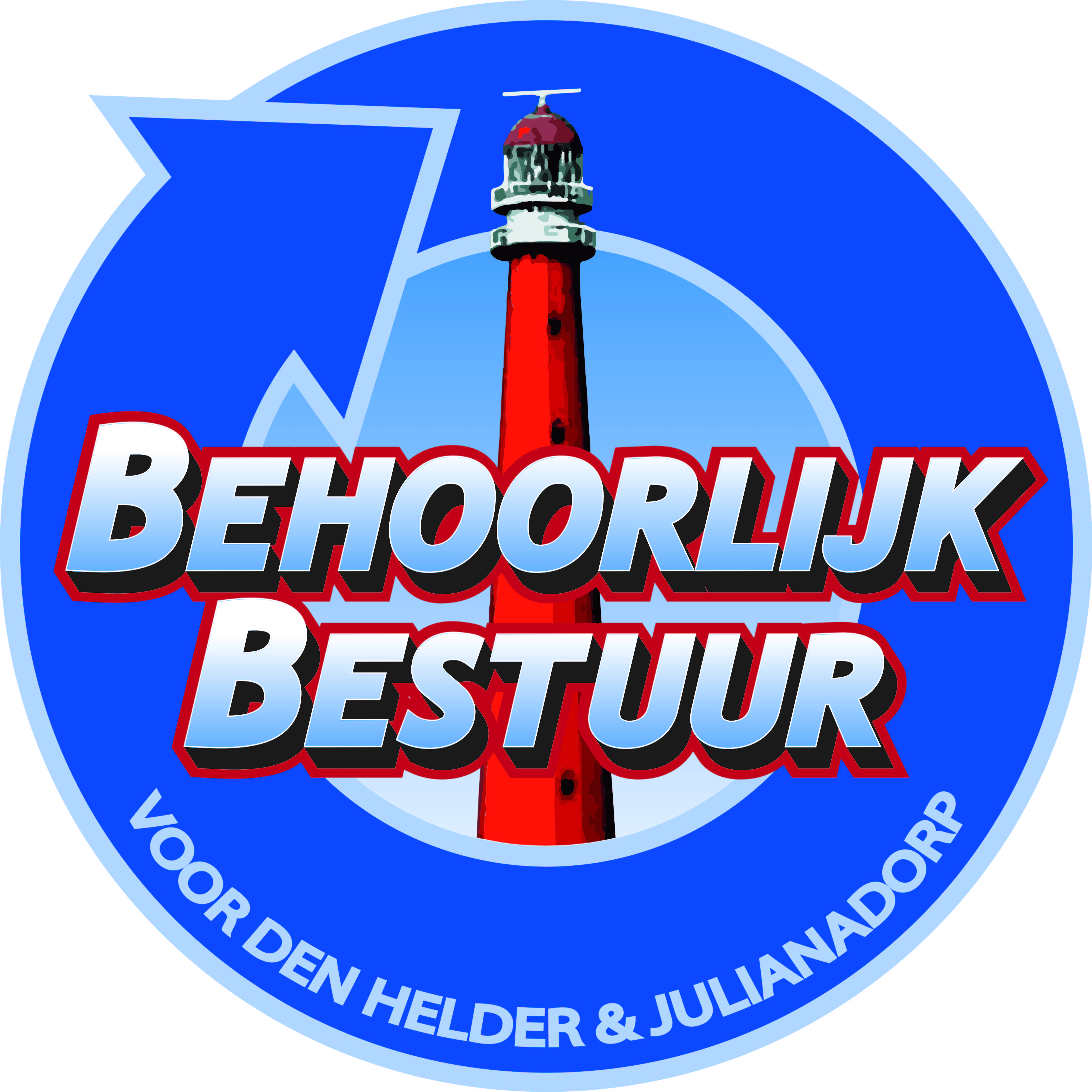 Schriftelijke vragen Behoorlijk Bestuur voor Den Helder & Julianadorp ‘aanvraag voor een omgevingsvergunning voor het gedeeltelijk slopen en ophogen hellingbanen en vervangen kademuur Willemsoord’Den Helder, 25 april 2022Geacht College,In het Helders Nieuwsblad van week 13 - april 2022, wordt in het Stadnieuws op pagina 7 onder Omgevingszaken gemeld, dat het college een aanvraag voor een omgevingsvergunning heeft ontvangen voor het gedeeltelijk slopen en ophogen hellingbanen en vervangen kademuur en kade ter hoogte van Willemsoord 66 en 73 (Museumhaven). Deze aanvraag is naar verluidt ontvangen op 21 maart 2022. Ook heeft het college een melding sloopvoornemen Bouwbesluit voor een deel van genoemde hellingbanen ontvangen met dezelfde datum.Tijdens de restauratie van Willemsoord zijn onder meer de hellingbanen en de kademuren in hun oorspronkelijke vorm teruggebracht en geschikt gemaakt voor het optrekken van schepen. Het slopen en ophogen van de hellingbanen vormt daarom een wijziging van een monument en een functiewijziging die advies plichtig (RCE) is, zoals ook in het Sweco-rapport uit 2020 is aangegeven.Klopt het dat wij constateren dat, het college meent de bovengenoemde aanvraag en melding via de reguliere procedure te kunnen afhandelen?Bent u het met ons eens dat:het hier gaat om veranderingen van een rijksmonument?er voor de door u gewenste aanpassing/opheffen aan scheepshellingen en kademuren een uitgebreide procedure van vergunningverlening van toepassing is?Zo nee, waarom bent u het hierin niet met ons eens?De aangevraagde vergunning heeft een directe relatie met het voornemen om de Boerenverdrietsluis (BVS) om te bouwen van een keersluis naar een schutsluis, waarvoor een investeringskrediet van € 3,5 miljoen als cofinanciering in het project Omvaarroute BVS door de gemeenteraad is geaccordeerd (zie Besluitenlijst Gemeenteraad 2 juni 2020). Daarnaast is door de gemeenteraad op 25 januari 2021 het besluit genomen om € 1,5 miljoen beschikbaar te stellen voor de verplaatsing van de Museumhaven, gegeven het voornemen om de BVS als omvaarroute te gebruiken tijdens de renovatie van de Koopvaardersschutsluis (KVSS).Echter inmiddels is op 2 maart 2022, middels RIB 2022-009395, aan de gemeenteraad gemeld dat de omvaarroute via de BVS nog onderwerp van discussie is met de Provincie Noord-Holland. De opties die op 27 januari 2022 zijn gepresenteerd door het Bouwteam, dat de renovatie en verlenging van de KVSS voorbereidt, geven aan dat het project waarschijnlijk uitvoerbaar is zonder veel hinder voor het scheepvaartverkeer. Het project KVSS levert een stremming voor de scheepvaart op van ten hoogste 20 dagen. Daarbij is de Provincie Noord-Holland, als verantwoordelijke voor de KVSS, in gesprek met de direct belanghebbenden over de noodzaak van een tijdelijke omvaarroute of een andere oplossing tijdens de genoemde stremming. Definitieve besluitvorming over de te nemen maatregelen voor zowel de scheepvaart als het wegverkeer, wordt pas in juni 2022 verwacht. Daarbij bestaat de reële mogelijkheid dat de omvaarroute via de BVS niet nodig is, waarmee ook de noodzaak tot ombouw van de BVS en de verplaatsing van de Museumhaven komt te vervallen.Bent u bereid te wachten met het starten van de vereiste uitgebreide procedure voor het verlenen van de benodigde omgevingsvergunning, nadat er later dit jaar een besluit is genomen over de te nemen maatregelen in het kader van de renovatie en verlenging van de KVSS?
Zo nee, waarom niet?Hoogachtend,S.HamerslagFractievoorzitter Behoorlijk Bestuur DH&J
Bijsluiter
Met ingang van 27 november 2020 heeft Behoorlijk Bestuur voor Den Helder & Julianadorp besloten tot het moment dat het college van Burgemeester en Wethouders zich houden aan de gemeentewet en de nota actieve en passieve informatieplicht bij alle schriftelijke vragen, het vragenkwartier en een oproep ter interpellatie onderstaande bijsluiter met de stukken mee te zenden. De actieve informatieplicht is in de Gemeentewet opgenomen in de artikelen 169 leden 2 en 4 en 180 lid 2. Kort samengevat: het college en de burgemeester geven de raad alle inlichtingen die de raad voor de uitoefening van zijn taak nodig heeft.Wij verwijzen dan ook graag naar de citaten uit de nota passieve en actieve informatieplicht.

 Daarbij verwijzen wij u naar onderstaand citaat uit de nota op blz. 7:Raadsleden hebben het recht om de niet-openbare collegebesluiten met bijbehorende besluiten in te zien. Deze lijsten zijn weliswaar in het kader van de Wet openbaarheid van bestuur niet openbaar, maar deze wet regelt zoals eerder aangegeven niet de relatie tussen bestuursorganen onderling maar de relatie tussen bestuursorgaan en (individuele) burger. Ook de niet-openbare lijsten zouden derhalve ter beschikking van de raadsleden moeten worden gesteld, zij het onder geheimhoudingTevens verwijzen wij ook graag naar pagina 10 van de nota:Passieve informatieplicht De passieve informatieplicht behelst het op verzoek van een raadslid verstrekken van inlichtingen. Zoals reeds eerder is aangegeven is een belangrijk uitgangspunt daarbij dat raadsleden nooit een beroep hoeven te doen op de Wet openbaarheid bestuur om de gewenste informatie te ontvangen.Inlichtingen als bedoeld in artikel 169 lid 4 van de Gemeentewet. Dit zijn inlichtingen over: - privaatrechtelijke rechtshandelingen; - rechtsgedingen; - bezwaarprocedures of administratieve beroepsprocedures of handelingen ter voorbereiding daarop; - voorbereiding van civiele verdediging; - instellen, afschaffen of veranderen van jaarmarkten of gewone marktdagen. Het college verstrekt deze inlichtingen indien de raad daarom verzoekt (of indien de uitoefening van deze bevoegdheden ingrijpende gevolgen kan hebben voor de gemeente) 